Дизайн і технології (асинхронний урок) 2 клас21.03.2023Тема. Виготовляємо кашпо(до уроки додані матеріали відео, картинки)Нині ми бачимо велике розмаїття кашпо, підставок під квіти в магазинах. Кашпоможна подарувати на день народження, новий рік. А найкращий подарунок – цевиготовлений своїми руками.Сьогодні на уроці ми ознайомимося з виготовленням кашпоЗ давніх-давен людина прагнула до краси. Вона не тільки бачила й відчувала її, а й відтворювала у своїх виробах. Завжди цінувалися й цінуються речі, зроблені власноруч. І ми з вами навчимося творити красу своїми руками. Для цього нам потрібні будуть певні знання, уміння і, звичайно ж, бажання.Кашпо є декоративну ємність для квіткового горщика. Відведення вологи такий виріб не передбачає. Багато хто думає, що кашпо – це підвісна конструкція, в якій розташовуються вазони з рослинами. Це не зовсім вірно, адже кашпо буває різних видів. Підібрати підходящий варіант не складе труднощів, оскільки в продажу є багато цікавих екземпля -рів  з глини, пластику, дерева. Особливо красиво виглядають плетені і порцелянові вазони.   Залежно від місця розміщення кашпо буває підвісним, підлоговим, настінним, настільним. Підлогові вазони призначені для великих деревовидних рослин. Підвісні варіанти вибирають для кучерявих ліан. Настінні екземпляри використовують для декоративно-листяних рослин. Настільні вазони служать для розміщення горщиків з квітучими насадженнями на столах. Залежно від використовуваного матеріалу виділяють коване кашпо, скляне, дерев'яне, пластикове і т.п. За кількістю розміщених горщиків конструкція буває одинарної і багатоярус- ної. Зробити кашпо і підвіски своїми руками нескладно. Так як це зробити для початківців? У фінансовому плані виріб вийде набагато дешевше покупки готового виробу. Для створення кашпо своїми руками підійдуть будь-які підручні матеріали: старі вази, мотузки, мішковина, пластикові пляшки, поліетиленові плівки, глина, бетон, старі футболки і т.п. Існує маса ідей того, як змайструвати оригінальний елемент квіткового декору.                                  Незвичайні ідеї створення кашпо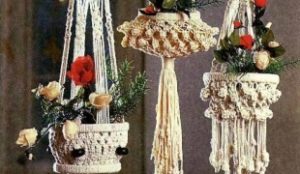 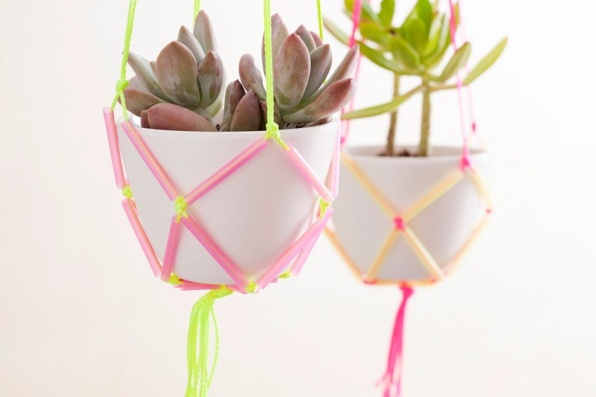 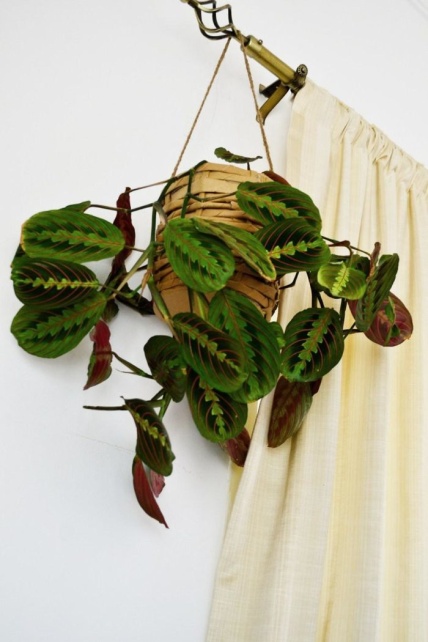 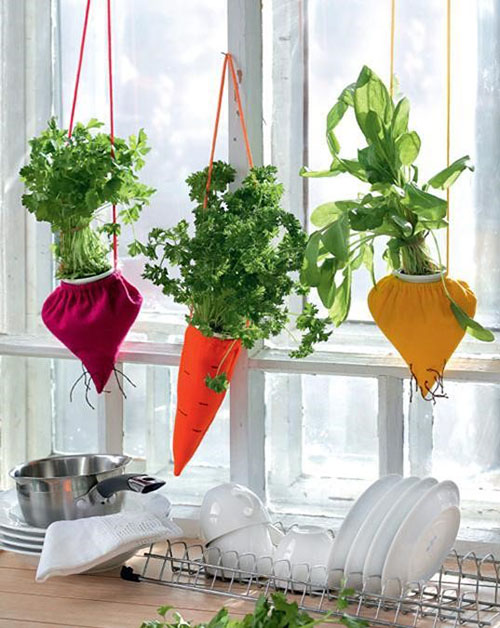 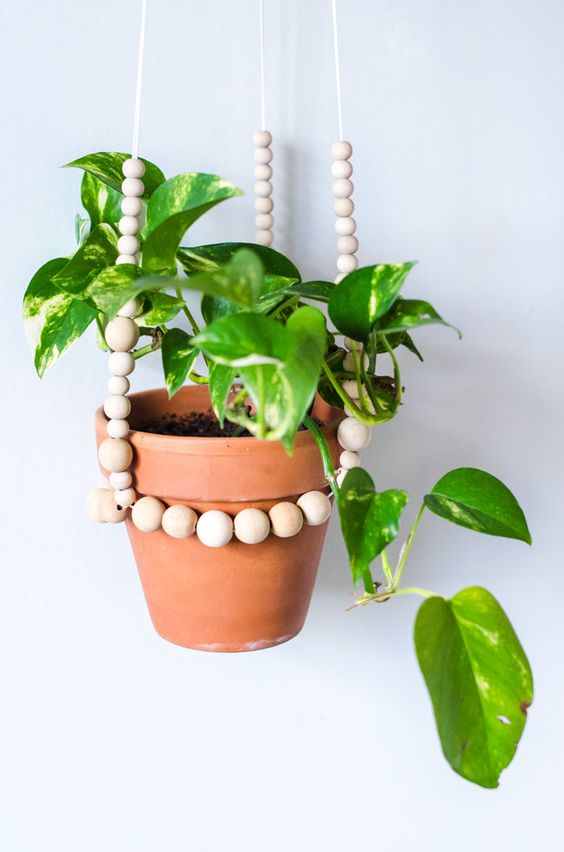 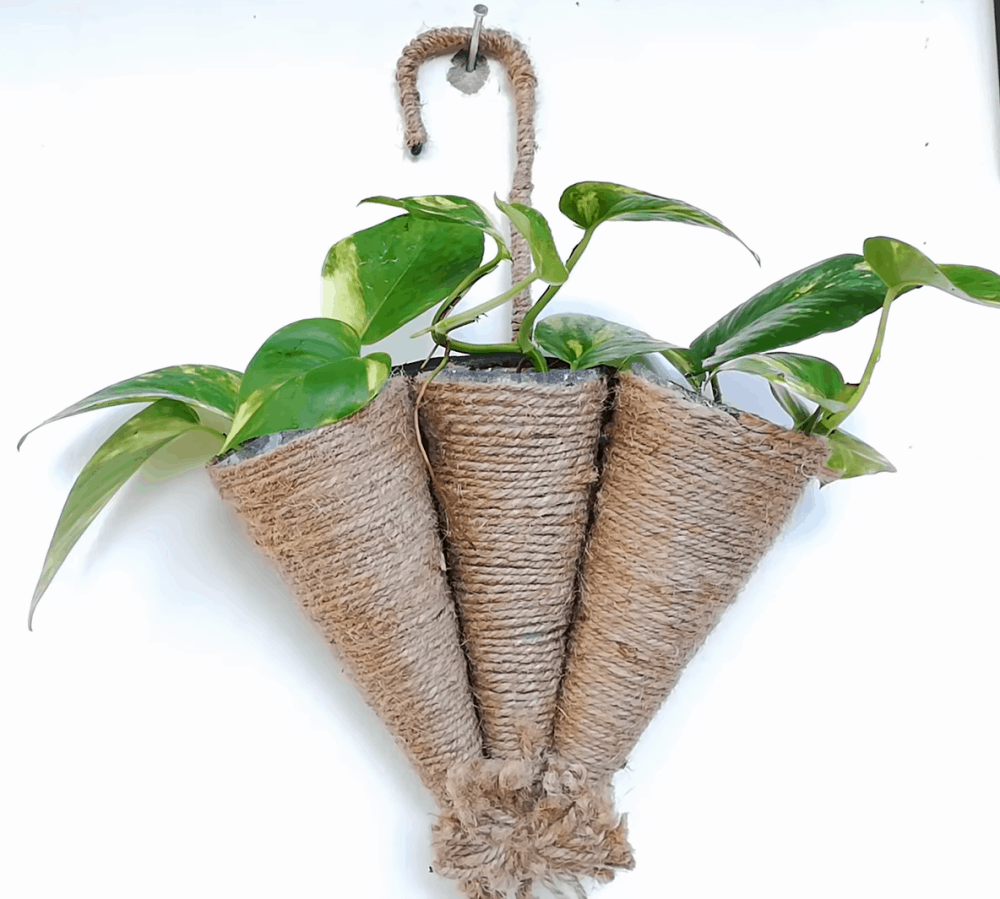 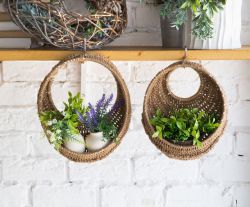 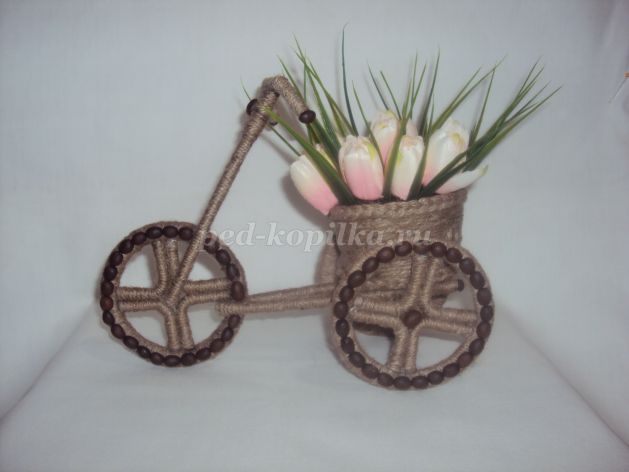 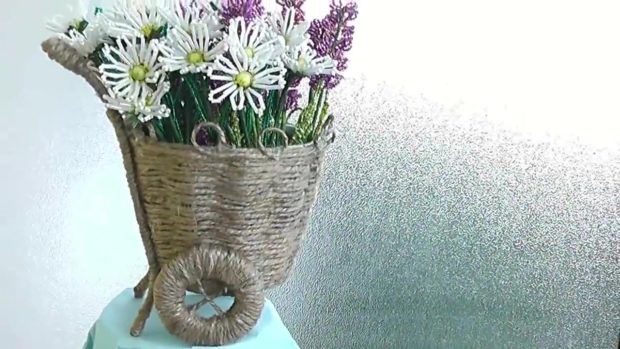 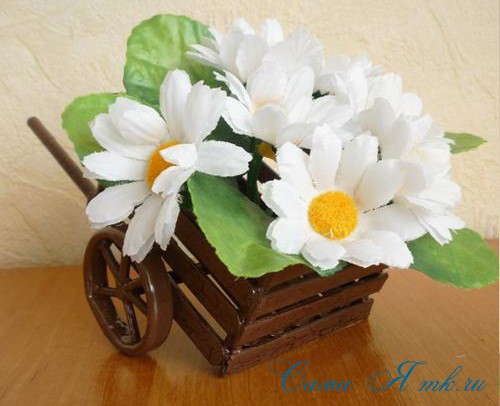 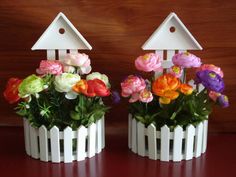 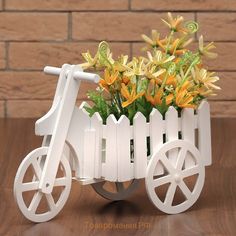 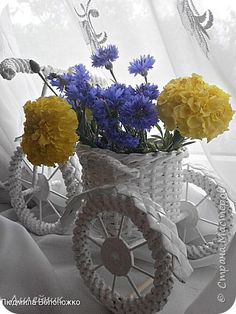 VІ.  Практична робота. Переглянути відео майстер-клас на ютуб каналі за куаркодом в альбомі з друкованою основою на ст..42 Слідувати за послідовністю роботи 